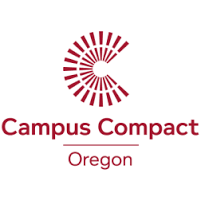 Campus Compact of OregonConnect2Complete AmeriCorps Member Position DescriptionPosition Title: 		Equitable Pathways SpecialistHost Site: 	Linn-Benton Community CollegeLocation: 	Albany, ORHours of Service: 	9am-5pm M-F with some evening and weekend hours (At least 1,700 hours over the 10.5 month term of service)Position Duration: 	September 2019-July 2019Years of Project: 	1st yearSummary of Position: The primary function of the Equitable Pathways Specialist at Linn-Benton Community College will be to engage targeted student populations in workshops and focus groups to collect data, identify needs, and address student barriers. Information gathered will be applied to scale and improve current Guided Pathways activities.  Responsibilities and Related Tasks:Lead efforts to scale current Guided Pathways work (student driven scheduling, multi-term registration)Develop and facilitate student workshops and focus groupsCollect and analyze data; provide input in the development of strategies to assist students in efficiently moving toward program completionServe on Guided Pathways Core Team and contribute ideas for Guided Pathways activitiesAdminister program assessmentCreate at least 2 service opportunities for students and volunteers Administer program assessment Engage in personal reflection Campus Compact of Oregon AmeriCorps Member Responsibilities:Attend all Campus Compact of Oregon required trainings and events, including orientation, monthly webinars, in-service trainings, graduation, regional cohort meetings and othersComplete and submit all Campus Compact of Oregon required progress reports, timesheets, and other paperworkRequired Qualifications:18 years and olderAA or BA/BS degree preferred Intercultural skills which allow the candidate to work effectively across race, class, gender and other dimensions of positional identity Strong organization, problem-solving and written and oral communication skills Basic office computer skills, including word processingData collection and analysis experienceAbility to work collaboratively with students, faculty, and staffStrong initiative; self-starter Ability to creatively problem solve Enthusiasm for helping others succeed Willingness to engage in conversations about racial justice, equity, and racism Preferred Qualifications:General knowledge of community collegesBilingual: English/SpanishExperience applying an equity lens BenefitsLiving stipend of $14,000 (distributed bimonthly over 10.5 months) Education Award of $6,095.00 upon successful completion of serviceLoan forbearance or interest accrual on qualified student loansBasic health care plan (if not eligible for OHP or alternate insurance)Training and professional development opportunitiesAccess to an extensive network of AmeriCorps Alums